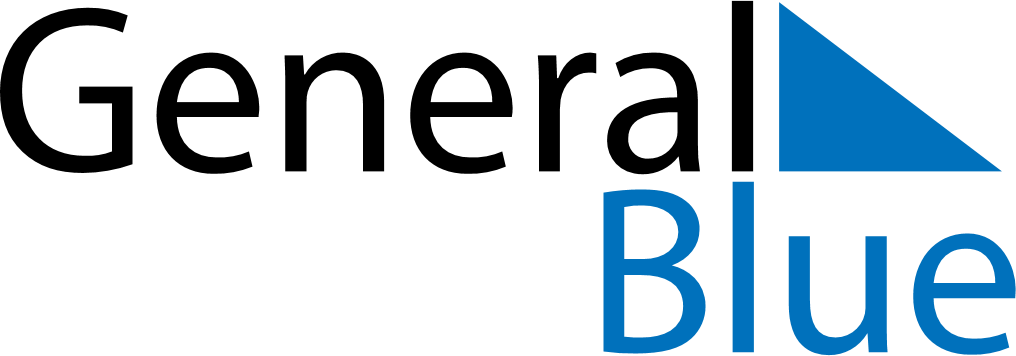 July 2018July 2018July 2018July 2018July 2018July 2018ChileChileChileChileChileChileSundayMondayTuesdayWednesdayThursdayFridaySaturday123456789101112131415161718192021Our Lady of Mount Carmel22232425262728293031NOTES